RESOLUCIONES ADOPTADAS POR EL CONSEJO POLITÉCNICO EN SESIÓN REALIZADA EL DÍA MARTES 20 DE DICIEMBRE DE 201111-12-432.-  Habiendo conocido:-- la petición hecha al Presidente Constitucional de  Rafael Correa por el Rector de  NACIONAL  Ing. Alfonso Espinoza R. con su oficio No. R-1031-11 de diciembre 9 de 2011 - indicándole que dado lo establecido en las DISPOSICIONES DEROGATORIAS SEXTA y DÉCIMA  de la ‘Ley Orgánica de Educación Intercultural’ (R.O. # 417/marzo 31 de 2011), y al no haberse establecido normativa alguna  respecto “…al derecho que tienen los profesores de universidades  y establecimientos de educación superior oficiales, quienes de conformidad con el mencionado Decreto Supremo (…) han aportado de manera personal con el 5% de su remuneración para obtener esta jubilación; y, el Estado con otro 5%, para cubrir la misma…” -, le pide se regule el régimen de transición de aquella ley,  para que se norme el pago de la jubilación indicada en el D.S. # 719 publicado en el R.O. # 240 de mayo 5 de  cuyo efecto menciona los antecedentes legales y determina los casos correspondientes; --  y que, respecto de ese pedido, el Asesor Jurídico  Dr. Eithel Terán presenta su INFORME al Rector Dr. Moisés Tacle en su oficio As.Ju.-303 de diciembre 15 de 2011; quien, señalando las correspondientes normas que cita, y expresando su criterio en las letras a), b) y c) del Nº 4 del mismo, concluye que “…se debería obtener la expedición de una ley aclaratoria a las mencionadas disposiciones derogatorias de la Ley Orgánica de Educación Intercultural, en que se contemplen los casos de los profesores universitarios y de las escuelas politécnicas contenidos en los literales a), b) y c) del numeral 4 precedente”, detallados en tales ‘ítems’; y,                        Habiendo analizado ambos documentos, y acogiendo lo solicitado por el Rector Dr. Moisés Tacle, el CONSEJO POLITÉCNICO RESUELVE AUTORIZAR al Rector Dr. Moisés Tacle Galárraga para que haga llegar al Presidente de la República, a los funcionarios de SENESCYT, a los miembros del Consejo de Educación Superior y al resto de los Rectores,  el apoyo de ESPOL a la iniciativa planteada por el Rector de la Politécnica Nacional y, además, el informe del Asesor Jurídico Dr. Eithel Terán constante en su oficio As.Ju.-303 de diciembre 15 de 2011, con  las aclaraciones y puntualizaciones señaladas en la presente sesión referentes a precisar el caso que requiere modificación de la ‘Ley Orgánica de Educación Intercultural’  11-12-433.- Al haber CESADO estatutariamente el Ing. RICARDO GALLEGOS ORTA y el Ing. GASTÓN PROAÑO CADENA en sus respectivas funciones de DECANO y SUBDECANO de  de Ingeniería en Ciencias de , el CONSEJO POLITÉCNICO RESUELVE brindar a cada uno un VOTO DE APLAUSO, agradeciéndoles por el trabajo desarrollado en este organismo y especialmente por sus participaciones activas en sus decisiones. 11-12-434.- Se toma conocimiento del documento “Lineamientos para la Prestación de Servicios de ESPOL-TECH E.P.” y su anexo ‘PRESUPUESTO INTERNO PARA LA EJECUCIÓN DE PROYECTOS DE PRESTACIÓN DE SERVICIOS EN USD’  enviados por el Gerente General de la Empresa Pública de Servicios ESPOL-TECH Econ. Julián Menéndez P. al Rector Moisés Tacle mediante su oficio ESPOL-TECH E.P.0033-2011 de diciembre 19 de 2011 y, habiéndolo analizado, y efectuado modificaciones en el transcurso de la presente sesión, el Consejo Politécnico RESUELVE:Acoger y APROBAR el documento “Lineamientos para la Prestación de Servicios de ESPOL-TECH E.P.” y su anexo ‘PRESUPUESTO INTERNO PARA LA EJECUCIÓN DE PROYECTOS DE PRESTACIÓN DE SERVICIOS EN USD’, con las modificaciones introducidas, conforme el siguiente texto:Resoluciones C.P. 20 diciembre/11                                                                                                              2.“LINEAMIENTOS PARA  SERVICIOS DE ESPOL-TECH E.P. (2108)Art. 1.- La prestación de servicios requeridos a  que se ejecuten a través de ESPOL-TECH o se soliciten directamente a ESPOL-TECH E.P. por el sector privado,  público o por la sociedad civil, es la realización de: a.	Trabajos específicos como pruebas químicas, análisis de materiales,  maquinado de piezas; y, otros similares.b.	Seminarios, cursos de entrenamiento o de capacitación, que correspondan a educación no formal.       c.	La administración financiera de los programas de postgrado autofinanciados, a petición de las unidades académicas de  que los oferten. d.	Asesorías, consultorías, estudios y diseños.  Se incluyen en este rubro los cursos de entrenamiento, seminarios e investigaciones que forman parte de los mismos.Art. 2.- Previamente a la prestación de servicios, la ESPOL o ESPOL-TECH E.P. celebrará con la persona natural o jurídica que los demande, el o los contratos o convenios respectivos. Los servicios previstos en los literales a), b) y c) del artículo 1, podrán ejecutarse sin contrato o convenio previo. Art. 3.- El valor de la prestación de los servicios determinados en los literales a), b) y c) del artículo 1, está constituido por: - Los costos del servicio;  - El beneficio a favor de , que será igual hasta el 10% de los costos del  servicio; y,- El beneficio a favor de  que ejecuta el proyecto, que será igual hasta el 15% de los costos del servicio.Art. 4.- El valor de la prestación de los servicios determinados en el literal d) del artículo 1, está constituido por: - Los costos del servicio;  - El beneficio a favor de la ESPOL, que será igual hasta el 45% de los costos del servicio; y,- El beneficio a favor de la Unidad que ejecutó el proyecto, que será igual hasta el 15% de los costos del servicio. Art. 5.- Los costos del servicio comprenden todos los rubros necesarios para la ejecución del proyecto, de acuerdo a lo estipulado en el contrato o convenio respectivo.  En este rubro debe incluirse el costo administrativo de ESPOL-TECH..Art. 6.- Los porcentajes de beneficios indicados en los artículos 3 y 4, sólo podrán ser modificados por el Rector, previo a la firma del contrato o convenio, por convenir a los intereses institucionales o por el impacto social de la prestación. La decisión del Rector será enviada al Gerente General de ESPOL-TECH, para los fines pertinentes. Art. 7.- La participación de beneficio para  constituirá parte de su patrimonio y fuente complementaria de ingresos, de conformidad a lo establecido en el artículo 20 literales f) y h) y artículo 28 de  Art. 8.- El Director del Proyecto y los participantes del mismo, serán responsables administrativa y legalmente por todas las operaciones que realicen en la ejecución de la prestación del servicio. El Gerente General y el Coordinador Financiero de ESPOL-TECH, serán responsables del control financiero de los proyectos. Art. 9.- Los subcontratos que  o ESPOL-TECH celebren con el personal externo para la ejecución de la prestación de servicios, se regirán por las normas del Código Civil. La prestación de servicios efectuada por los profesores de , se realizará fuera de su horario de trabajo y será pagada como honorarios profesionales a través de ESPOL-TECH.  El valor de cada pago realizado se hará una vez que  o ESPOL-TECH haya recibido la cancelación de la parte correspondiente, según lo establecido en el contrato principal; y, el último pago se hará cuando   o ESPOL-TECH haya recibido el 100% del valor del mismo. Art. 10.- Los Directores de los proyectos presentarán los informes respectivos al final de cada proyecto previo a su liquidación; y, de avance de los mismos cuando sea necesario a solicitud del  Gerente General de ESPOL-TECH E.P. DISPOSICIONES GENERALESPRIMERA.- El presupuesto del servicio contratado deberá presentarse con firma de responsabilidad y ajustarse al formato establecido que forma parte integral del presente reglamento. Este formato podrá ajustarse conforme la situación lo requiera, ciñéndose siempre a los porcentajes globales establecidos. SEGUNDA.- Ninguna autoridad de unidad académica, unidad de apoyo, Rector o Vicerrector, participará en forma directa en la ejecución de un trabajo de prestación de servicios o en la dirección del mismo. Su participación consistirá en realizar todas las gestiones posibles para lograr la consecución del trabajo y brindar el apoyo necesario para que se cumpla en los tiempos estipulados y con la calidad de excelencia. ESPOL TECH E.P. podrá fijar incentivos de beneficios para quien canalice un proyecto para la Institución. TERCERA.- En caso de que se incumpla por parte del personal los términos del contrato o que la labor tenga un resultado que no satisfaga al nivel esperado por el contratante, el Gerente General de ESPOL-TECH E.P., cuando aplique, podrá tomar las acciones que considere pertinentes. CUARTA.- Todos los aspectos operativos relacionados con la prestación de servicios que no consten en estos Lineamientos, serán resueltos por el Gerente General de ESPOL-TECH E.P. QUINTA.- Todos los pagos por servicios prestados por la ESPOL y canalizados por ESPOL-TECH E.P., se realizarán a través de dicha empresa.  ESPOL-TECH E.P. retendrá el valor correspondiente a los partícipes del servicio, de conformidad a estos lineamientos y acreditará a la cuenta de la Unidad en ESPOL-TECH ó en la ESPOL, el saldo de los valores recibidos por el mismo. La transferencia respectiva a cada partícipe se realizará cada año una vez que se conozcan y sean aprobados los Estados Financieros correspondientes a ESPOL-TECH E.P.  Sin embargo, la ESPOL, podrá, en caso de ser necesario, requerir la transferencia anticipada de los recursos que le correspondan.Resoluciones C.P. 20 diciembre/11                                                                                                              3.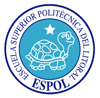 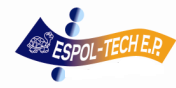 	ESPOL TECH E.P.PRESUPUESTO INTERNO PARA LA EJECUCIÓN DE PROYECTOS DE PRESTACIÓN DE SERVICIOS EN USDPROYECTO:_____________________________________________________________________________       PLAZO: ____________________________________                                                                                              DIRECTOR DEL PROYECTO”II.- Derogar el Reglamento “Lineamientos para la Prestación de Servicios de la ESPOL” 2108.11-12-435.- Se toma conocimiento del pedido del Ing. Daniel Ochoa Donoso constante en  la comunicación de noviembre 10 de 2011 dirigida al Rector Dr. Moisés Tacle, de que “…la ESPOL brinde ayuda financiera para cubrir el costo del Boarding Pass’ y viáticos …”  de su viaje  “…a Bélgica y Francia, en el período comprendido entre el 16 de Septiembre y 13 de Octubre del presente.  El viaje fue realizado con motivo de la defensa pública de mi tesis doctoral, presentación de un artículo científico en MIRAGE, acuerdo con la compañía Gate-Wings y un acuerdo con la Universidad de Ghent para continuar con trabajos de investigación...”; le adjunta asimismo el “…formulario respectivo…”.                        A ese respecto, el Consejo Politécnico RESUELVE  DENEGAR el pedido de ayuda financiera  del Ing. Daniel Ochoa Donoso constante en  la comunicación de noviembre 10 de 2011 dirigida al Rector Dr. Moisés Tacle.  11-12-436.- Se CONOCE la ‘Primera Reforma Presupuestaria de la Institución del Ejercicio Fiscal  2011’  y  sus  ‘Anexos’,  conforme  consta  en  el  oficio  VP-FNCRO-392 de diciembre 16Resoluciones C.P. 20 diciembre/11                                                                                                              4.	de 2011 dirigido por el Vicepresidente Financiero economista Federico Bocca Ruiz al Rector doctor Moisés Tacle Galárraga, y, asimismo, los documentos referidos por aquel en la presente sesión, todos los que contienen la información de: 	“1.  Reforma Presupuestaria de Ingresos al nivel de partidas, manejada por la Vicepresidencia Financiera de ESPOL;  	2.  Reforma Presupuestaria de Gastos al nivel de partidas, de acuerdo a la apertura programática del presupuesto, identificando programas y proyectos, en papel debidamente legalizados”; 	y concluyendo que “El monto de las Reformas Presupuestarias de Ingresos y Gastos asciende a $22,405,973.21 y el Presupuesto Codificado para el 2011 totaliza a $71,171,721.10”.	A ese respecto, el CONSEJO POLITÉCNICO RESUELVE APROBAR, y CONFIRMAR,  la ‘Primera Reforma Presupuestaria de la Institución del Ejercicio Fiscal 2011’ y sus ‘Anexos’, conforme consta en el oficio VP-FNCRO-392 de diciembre 16 de 2011 dirigido por el Vicepresidente Financiero economista Federico Bocca Ruiz al Rector doctor Moisés Tacle Galárraga, así como en los documentos referidos por aquel en la presente sesión, los que contienen la información de: 	“1.  Reforma Presupuestaria de Ingresos al nivel de partidas, manejada por la Vicepresidencia Financiera de ESPOL;  	2.  Reforma Presupuestaria de Gastos al nivel de partidas, de acuerdo a la apertura programática del presupuesto, identificando programas y proyectos, en papel debidamente legalizados”; y ACOGIENDO asimismo su conclusión de que “El monto de las Reformas Presupuestarias de Ingresos y Gastos asciende a $22,405,973.21 y el Presupuesto Codificado para el 2011 totaliza a $71,171,721.10”11-12-437.- Se conoce el oficio IEL-D-779-2011 de diciembre 13 de 2011 que dirige al Rector Dr. Moisés Tacle el decano de la facultad de Ingeniería en Electricidad y Computación Ing. SERGIO FLORES, al que adjunta el  INFORME  de su VISITA a la ‘ÉCOLE de TECHNOLOGIE SUPÉRIEURE’ (ETS)  de la Universidad de Québec/Canadá; el mismo que se APRUEBA.11-12-438.- Se conoce y APRUEBA el  INFORME de ASISTENCIA al ‘1st PRME Latin America Regional Meeting’ realizado en Buenos Aires/Argentina los días 6 y 7 de diciembre de 2011 que  presenta  la  Directora de ESPAE-ESPOL Dra. VIRGINIA LASIO MORELLO, adjunto a su oficio ESPAE-D-1740-2011 del 15 de diciembre de 2011 dirigido al Rector Dr. Moisés Tacle.11-12-439.- Se toma conocimiento de la comunicación del 21 de octubre de 2011 dirigida por el Técnico de Laboratorio FREE - FIMCP Ing. RUBÉN HIDALGO al Rector Dr. Moisés Tacle, contentiva de su INFORME de ACTIVIDADES realizadas en la “Primera Competencia Latinoamericana de Vehículos Solares” en ‘Desierto de Atacama’/Chile, del 18 de septiembre    al 6 de octubre de 2011; resolviéndose APROBAR éste.11-12-440.- Se conoce y se APRUEBA el INFORME de ACTIVIDADES en el seminario “Visibilidad Internacional de la Investigación” organizado por ‘Universia’ y ‘Scimago’ ”, realizadas por el Director de Centro de Investigaciones Científicas y Tecnológicas - CICYT Dr. Jorge Calderón V. en Miami/Estados Unidos del 21 al 24 de noviembre de 2011, adjuntado al oficio CICYT Nº 326-2011 de diciembre 6 de 2011 que dirige al Rector Dr. Moisés Tacle.NOTA: Estas Resoluciones pueden ser consultadas en la dirección de Internet:www.dspace.espol.edu.ecRUBRO DE GASTOS RUBRO DE GASTOS    MESES  TOTAL RECURSOS HUMANOS1.-RECURSOS HUMANOSRECURSOS HUMANOSDirector/Coordinador del ProyectoN.N .N.N .N.N .N.N .2.-ACTIVO FIJOS2.-Equipos2.-Mobiliario2.-Otros3.-SERVICIOS 3.-Pasajes y Viáticos3.-Transporte3.-Bienes de Uso y Consumo Corriente3.-Mantenimiento y Reparaciones3.-N.N .3.-N.N .4.-SUMINISTROS Y MATERIALES4.-Materiales de Oficina4.-Materiales de Aseo y Limpieza5.-INFRAESTRUCTURA ESPOL 7.-AUTOGESTION 7.-ESPOL-TECH E.P                      TOTAL DEL PROYECTO (SIN IVA)                      TOTAL DEL PROYECTO (SIN IVA)PARTICIPACIÓN ESPOL (10% o 45%)PARTICIPACIÓN ESPOL (10% o 45%)PARTICIPACIÓN UNIDAD (15%)PARTICIPACIÓN UNIDAD (15%)